Рабочая группа по Договору о патентной кооперации (РСТ)Седьмая сессияЖенева, 10 – 13 июня 2014 г.КООРДИНАЦИЯ ДЕЯТЕЛЬНОСТИ ПО ОКАЗАНИЮ ТЕХНИЧЕСКОЙ ПОМОЩИ В РАМКАХ РСТДокумент подготовлен Международным бюроДЕЯТЕЛЬНОСТЬ ПО ОКАЗАНИЮ ТЕХНИЧЕСКОЙ ПОМОЩИ В РАМКАХ РСТНа пятой сессии в 2012 г. участники Рабочей группы договорились о том, что отчеты о реализации проектов по оказанию технической помощи, связанной с использованием системы РСТ, должны на постоянной основе включаться в повестку дня будущих сессий Рабочей группы (см. пункт 20 документа PCT/WG/5/21).На основании такой договоренности Международное бюро представило Рабочей группе на ее шестой сессии в мае 2013 г. документ с изложением сведений о деятельности по оказанию технической помощи развивающимся странам в рамках РСТ, непосредственно направленной на использование системы РСТ развивающимися странами, которая была предпринята Международным бюро в 2012 году и в период до мая 2013 года, а также плана работы с учетом деятельности, выполнение которой запланировано на остаток 2013 года (документ PCT/WG/6/11). Кроме того, в документе содержатся сведения о деятельности по оказанию технической помощи по вопросам использования системы РСТ, которая осуществляется под контролем других органов ВОИС.В пунктах 56-58 резюме Председателя сессии (документ PCT/WG/6/23) вкратце изложены обсуждения по этому вопросу в рамках Рабочей группы на ее шестой сессии:«56.	Все представители делегаций, выступившие по данному вопросу, одобрили отчет Международного бюро по проектам оказания технической помощи, связанной с использованием системы PCT, реализованным в 2012 г. и в истекший период 2013 г.57.	Несколько делегаций выразили удовлетворение по поводу достижения договоренности о включении таких отчетов в дальнейшем на постоянной основе в повестку дня будущих сессий Рабочей группы – это позволит придать проблематике оказания технической помощи развивающимся и наименее развитым странам тот же статус, который имеют другие основные вопросы, обсуждаемые Рабочей группой. Особенно следует отметить то обстоятельство, что, в отличие от порядка обсуждения вопросов аналогичного характера в других органах ВОИС, документ также содержит информацию о мероприятиях, планируемых на остающийся период 2013 г.58.	Ряд других делегаций высказали мнение о том, что, судя по содержанию документа, техническая помощь по вопросам использования системы PCT составляет существенный элемент технической помощи более общего плана – эффективной, комплексной и хорошо скоординированной деятельности, осуществляемой различными органами ВОИС; эти делегации выразили мнение о том, что конкретную техническую помощь по вопросам использования системы PCT не следует отделять от других видов технической помощи, оказываемой ВОИС».Настоящий документ содержит сведения о деятельности по оказанию технической помощи в рамках РСТ, которая была предпринята Международным бюро в 2013 году и в истекшем периоде 2014 года, а также план работы с учетом деятельности, выполнение которой запланировано на остаток 2014 года, применительно к деятельности по оказанию технической помощи, которая непосредственно направлена на использование системы РСТ развивающимися странами, а также деятельности по оказанию технической помощи по вопросам использования системы РСТ, которая осуществляется под контролем других органов ВОИС.Деятельность по оказанию технической помощи, которая непосредственно направлена на использование системы РСТ развивающимися странамиИнформация о деятельности по оказанию технической помощи, которая непосредственно направлена на использование системы РСТ развивающимися странами, изложена в Приложениях к настоящему документу. В Приложении I содержится полный перечень всех мероприятий в части оказания технической помощи, которые были осуществлены в 2013 году. В Приложении II содержится перечень всех мероприятий такого рода, которые были осуществлены в истекшем периоде 2014 года, с изложением плана работы на остаток 2014 года. Информация изложена в таком же формате, в котором она была представлена Рабочей группе на ее прошлогодней сессии, с перечнем мероприятий, где по меньшей мере одна из стран-бенефициаров входит в число государств, на которых распространяется сокращение размера пошлин РСТ в соответствии с пунктом 5 Перечня пошлин РСТ. Более подробная информация о порядке планирования и реализации мероприятий по оказанию технической помощи приведена в пунктах 5-11 документа PCT/WG/6/11.Деятельность по оказанию технической помощи по вопросам использования системы РСТ, которая осуществляется под контролем других органов ВОИСКак указано в пунктах 12 и 13 документа PCT/WG/6/11, многие мероприятия по оказанию технической помощи в связи с развитием патентной системы развивающихся стран, как предусмотрено в статье 51 РСТ, которые выходят за рамки деятельности, непосредственно связанной с использованием РСТ развивающимися странами, осуществляются под контролем других органов ВОИС (не связанных с РСТ), а именно Комитета по развитию и интеллектуальной собственности (КРИС), Комитета по стандартам ВОИС (КСВ) и Генеральной Ассамблеи ВОИС.Подробный перечень таких мероприятий и проектов не предусмотрен форматом настоящего документа, однако в нижеследующих пунктах приведено несколько примеров таких мероприятий и проектов. Более подробно эти проекты, отчет о которых был представлен Рабочей группе в 2013 году, освещены в пункте 13 документа PCT/WG/6/11.(a)	проекты Повестки дня в области развития DA_08_02 « Доступ к специализированным базам данных и их поддержка» и DA_16_20_02 «Патенты и общественное достояние», реализацию которых курирует КРИС, включены в отчет для Рабочей группы в 2013 году. На двенадцатой сессии КРИС в ноябре 2013 г. участники изучили прогресс в реализации этих проектов (см. Приложения I и VIII к документу CDIP/12/2) и обсудили документ «Исследование по патентам и общественному достоянию (II)» (документ CDIP/12/INF/2 Rev.). Отчет об оценке проекта «Патенты и общественное достояние» будет представлен тринадцатой сессии КРИС, которая состоится в Женеве 19-23 мая 2014 г.;(b)	проект Повестки дня в области развития DA_19_30_31_02 «Разработка инструментов для доступа к патентной информации – Этап II», реализацию которого курирует КРИС, является продолжением Этапа I проекта, который осуществлялся с января 2010 по июль 2012 гг. Цель проекта состоит в совершенствовании доступа к технологиям, раскрытым в патентных публикациях, углублении знаний о тенденциях патентования и инновационных моделях в конкретных областях технологии, в которых будут подготавливаться отчеты о патентном ландшафте (ОПЛ), а также создании потенциала в том, что касается передовой практики и методики проведения патентного поиска в этих областях. Помимо подготовки новых ОПЛ, проект предполагает проведение мероприятий по укреплению потенциала и распространению информации, в частности, путем организации региональной конференции по методам патентного анализа с целью разработки методических указаний по подготовке ОПЛ, распространению передовой практики и обмена ею между ведомствами ИС и учреждениями, работающими в этой сфере. Первый отчет о ходе реализации Этапа II проекта был представлен двенадцатой сессии КРИС в ноябре 2013 г. (см. Приложение XIII к документу CDIP/12/2);(c)	отчет о деятельности по оказанию технической помощи, направленной на развитие и укрепление национальных и региональных учреждений ИС путем предоставления услуг по модернизации инфраструктуры, которая осуществлялась в рамках Программы 15 («Бизнес-решения для ведомств ИС»), был представлен Рабочей группе в 2013 году. Другие мероприятия в рамках Программы 15 описаны в пунктах 5 и 6 документа CWS/4/13, который будет рассмотрен на четвертой сессии КСВ в мае 2014 г. В контексте этой программы оказываются следующие услуги: консультирование по техническим вопросам, оценка потребностей бизнеса, определение объема проектных работ и их планирование, анализ бизнес-процесса, постоянная разработка и внедрение индивидуальных коммерческих решений в области управления правами ИС и обмена приоритетными документами, а также инструментов поиска и результатов экспертизы; создание баз данных ИС, помощь в оцифровке данных о ИС и подготовка материалов для публикации в сети и электронного обмена информацией, образовательные программы и передача знаний специалистам из учреждений ИС и поддержка систем, предоставленных ВОИС;(d)	отчет о деятельности по оказанию технической помощи, направленной на обеспечение более широкого доступа к патентной информации для ведомств ИС в развивающихся странах, которая осуществлялась в рамках Программы 14 («Услуги обеспечения доступа к информации и знаниям»), был представлен Рабочей группе в 2013 году. В пункте 10 документа  CWS/4/13 описаны дальнейшие мероприятия: в частности, Международное бюро взаимодействует с ведомствами ИС в отдельных группах развивающихся стран с целью развития обмена данными о патентах, позволяющего пользователям из этих стран получить больший доступ к патентной информации этих ведомств ИС. В 2013 г. база данных платформы Patentscope пополнилась за счет включения патентных фондов следующих развивающихся стран:  Бахрейн, Китай, Египет и Объединенные Арабские Эмираты;(e)	отчет о деятельности по оказанию технической помощи, направленной на содействие представлению сообщений в электронном виде в развивающихся и наименее развитых странах и странах с переходной экономикой, которая отражена в пункте 4 Согласованных заявлений Дипломатической конференции по принятию Договора о патентном праве (PLT), был представлен Рабочей группе в 2013 году. Генеральная Ассамблея рассмотрела последние данные о мероприятиях в этой области на ее сессии в сентябре-октябре 2013 г. (см. документ WO/GA/43/15).Информация о деятельности ВОИС по оказанию технической помощи в интересах развивающихся и наименее развитых стран и стран с переходной экономикой в более общих чертах опубликована в Базе данных о технической помощи ВОИС в области интеллектуальной собственности (IP-TAD) по адресу www.wipo.int/tad/en. Кроме того, в ответ на рекомендацию участников КРИС, сделанную на его одиннадцатой сессии (см. пункт(b) резюме Председателя сессии), был подготовлен комплексный Справочник по оказанию технической помощи. Этот справочник был представлен двенадцатой сессии КРИС в ноябре 2013 г. (документ CDIP/12/7). В нем излагаются главные цели технической помощи и принципы Повестки дня ВОИС в области развития, которыми руководствуются в процессе оказания технической помощи, а также содержится обзор основных элементов политики по оказанию технической помощи и данных по основным областям, в которых ведется деятельность по оказанию технической помощи и сопутствующие мероприятия. Многие мероприятия из тех, что упоминаются в базе данных по технической помощи и справочнике, призваны оказать странам помощь в развитии их патентной системы. ФУНКЦИОНИРОВАНИЕ СИСТЕМЫ РСТ В ЧАСТИ ОРГАНИЗАЦИИ ТЕХНИЧЕСКОЙ ПОМОЩИ В ИНТЕРЕСАХ РАЗВИВАЮЩИХСЯ СТРАННа шестой сессии Рабочей группы Международное бюро представило обновленную информацию об обсуждениях, касающихся документа «Внешний обзор деятельности ВОИС по оказанию технической помощи в области сотрудничества в целях развития» (CDIP/8/INF/1) («Внешний обзор») и связанных с ним документов, подготовленных Комитетом по развитию и интеллектуальной собственности (КРИС), (см. пункты 15-17 документа PCT/WG/6/11 и пункт 222 Отчета сессии, документ PCT/WG/6/24). В пункте 59 резюме Председателя сессии (документ PCT/WG/6/23) вкратце изложены обсуждения по этому вопросу:«59.	Делегации выразили расходящиеся мнения по вопросу о том, следует ли по-прежнему, как это было согласовано на пятой сессии Рабочей группы, дождаться результатов обсуждения внешнего обзора и связанных с ним документов в рамках КРИС, прежде чем начинать обсуждение путей реализации разделов рекомендаций Дорожной карты РСТ, касающихся оказания технической помощи, в Рабочей группе. Ряд делегаций выразили мнение о том, что это обсуждение следует начать в рамках Рабочей группы уже сейчас, указав, что задача Рабочей группы – обсуждать области оказания технической помощи, относящиеся к PCT, чтобы дать возможность развивающимся странам воспользоваться возможностями системы PCT, в то время как КРИС призван оценивать оказание технической помощи, обсуждать проекты и вносить предложения по содействию развитию в более общем плане. Ряд других делегаций выступили за то, чтобы дождаться результатов обсуждения в рамках КРИС во избежание дублирования усилий».КРИС продолжил обсуждение внешнего обзора на своей двенадцатой сессии, которая состоялась в Женеве 18-21 ноября 2013 г., краткое содержание которых изложено в пунктах 13 и 14 резюме Председателя сессии:«13.	Комитет обсудил внешний обзор деятельности ВОИС по оказанию технической помощи в области сотрудничества в целях развития (документы CDIP/8/INF/1, CDIP/9/14, CDIP/9/15, CDIP/9/16 и CDIP/11/4).  Комитет постановил продолжить обсуждение этой темы на своей следующей сессии.14.	В контексте внешнего обзора деятельности ВОИС по оказанию технической помощи в области сотрудничества в целях развития и в соответствии со своими решениями, принятыми на его одиннадцатой сессии (пункт 7(b)(i, ii и iii) Резюме Председателя) Комитет:(i)	принял к сведению Справочник по оказанию технической помощи в рамках ВОИС, содержащийся в документе CDIP/12/7, и выразил удовлетворение по поводу этого документа.  Секретариат принял к сведению замечания, высказанные государствами-членами, в частности в отношении публикации справочника в виде буклета и дальнейшего обновления его содержания;  и(ii)	принял к сведению презентации, посвященные реструктуризации веб-сайта ВОИС и базе данных по технической помощи». Международное бюро устно отчитается перед Рабочей группой о результатах обсуждений внешнего обзора и связанных с ним документов и предложений на тринадцатой сессии КРИС, которая должна состояться в Женеве 19-23 мая 2013 г.Рабочей группе предлагается принять к сведению содержание настоящего документа.[Приложения следуют]ДЕЯТЕЛЬНОСТЬ ПО ОКАЗАНИЮ ТЕХНИЧЕСКОЙ ПОМОЩИ, КОТОРАЯ НЕПОСРЕДСТВЕННО НАПРАВЛЕНА НА ИСПОЛЬЗОВАНИЕ СИСТЕМЫ РСТ
(осуществленная в 2013 году)В настоящем Приложении содержится полный перечень всех мероприятий в части оказания технической помощи, непосредственно направленной на использование системы РСТ, которые были осуществлены в 2013 году, в разбивке по следующим категориям согласно содержанию проведенных мероприятий по оказанию технической помощи: Общая информация, касающаяся патентов (в таблице обозначена как «А»). Деятельность по предоставлению информации о патентной охране и международной патентной системе в целом охватывает мероприятия, в рамках которых проводятся лекции по разным аспектам патентной системы, касающимся не только РСТ. Сюда может входить подготовка материалов, содержащих самые общие сведения о патентной системе: как подать заявку на патент, в чем состоят основные правовые требования в отношении патентоспособности изобретения, преимущества патентной системы и такие возможные альтернативы, как полезные модели и сохранение конфиденциальной деловой информации в качестве коммерческой тайны. Другие темы включают национальные и региональные патентные системы, значение патентной информации для инициатив по облегчению доступа к технической информации, а также более специфичные темы, такие как составление патентных заявок. Некоторые мероприятия включали информирование по вопросам стратегической охраны изобретений и роли патентов в передаче технологии с привлечением докладчиков из других организаций, способных дать разъяснение по сложным вопросам, представляющим важность для местной аудитории.Подробная информация, касающаяся РСТ (в таблице обозначена как «В»). Специальные семинары по РСТ обеспечивают всестороннее освещение вопросов РСТ. Что касается формальных требований и порядка обработки заявки получающим ведомством, в темы семинаров входят обязательные элементы международной патентной заявки, различные способы подачи заявки, которыми можно воспользоваться, пошлины к уплате в ходе подачи заявки, притязания на приоритет,  исправление недостатков, исправление очевидных погрешностей, регистрация изменений некоторых сведений, а также изъятия. Кроме того, в главные темы семинара по РСТ входят роль и функции Международного бюро, международных поисковых органов и органов международной предварительной экспертизы. Сюда относится международная публикация заявки, подготовка отчета о международном поиске и международного предварительного заключения о патентоспособности, а также такие варианты, как дополнительный международный поиск, поправки согласно статье 19 и процедура международной предварительной экспертизы в соответствии с Главой II. В ходе семинаров по РСТ также обсуждаются вопросы перехода на национальную фазу с указанием того, какие действия предпринимает Международное бюро, а какие требуются заявителем, с изложением конкретных национальных требований, таких как перевод и представление приоритетных документов. Кроме того, в программу семинаров по РСТ часто входит характеристика услуг, которые предоставляются посредством ePCT и базы данных PATENTSCOPE, со ссылками на другие источники информации на вебсайте ВОИС.Подготовка сотрудников ведомств по вопросам, касающимся PCT (в таблице обозначена как «С»). Помощь сотрудникам ведомств, которые осуществляют деятельность согласно РСТ, будет охватывать те разделы РСТ, которые обладают актуальностью для соответствующих ведомств, способных выступать в качестве получающего ведомства, международного поискового органа, органа международной предварительной экспертизы либо указанного или выбранного ведомства. Например, помощь ведомствам в осуществлении функций одновременно получающего и указанного ведомства будет включать обработку заявок до передачи Международному бюро и в процессе перехода на национальную фазу. Эта помощь также дает ведомствам возможность затронуть конкретные вопросы взаимодействия с Международным бюро.Помощь по вопросам использования ИКТ (в таблице обозначена как «D»). Деятельность по оказанию технической помощи в установке и эксплуатации инфраструктуры ИКТ охватывает установку и обучение персонала использованию инструментов и услуг ИС в рамках системы РСТ. Сюда входят такие инструменты, как автоматизированная система заказа документов РСТ (PADOS), система обмена данными РСТ в электронной форме (PCT-EDI), ePCT, система PCT-SAFE для электронной подачи заявок и система административного управления получающего ведомства (PCT-ROAD). Неотъемлемой частью такой помощи будет демонстрация этих систем и практические занятия, которые позволят пользователям повысить свою компетенцию и воспользоваться всеми преимуществами этих инструментальных средств.Помощь странам, которые рассматривают вопрос о присоединении к РСТ (в таблице обозначена как «Е»). Международное бюро оказывает специальную помощь странам, которые рассматривают вопрос о присоединении к РСТ, и новым Договаривающимся государствам. Эта помощь включает предоставление информации тем странам, которые заинтересованы в участии в РСТ, и их консультирование по вопросу о внесении изменений в национальное законодательство до присоединения к Договору. Кроме того, после присоединения Международное бюро проводит в новом Договаривающемся государстве программу обучения. В нее входит посещение страны представителями Международного бюро с целью проведения информационно-просветительской и разъяснительной работы по РСТ и патентной системе с правоведами, сотрудниками научно-исследовательских учреждений и представителями деловых кругов, а также оказание помощи национальному ведомству ИС по полноценному внедрению системы РСТ и осуществлению функций получающего ведомства. В рамках программы обучения после присоединения к Договору проводится практическая подготовка должностных лиц из новых Договаривающихся государств в штаб-квартире ВОИС в Женеве.Помощь международным органам (в таблице обозначена как «F»). Наконец, Международное бюро оказывает государствам помощь в осуществлении функций международного поискового органа и органа предварительной экспертизы. Это включает посещение ведомства, которое намерено подать заявку на получение статуса международного органа, с целью дать разъяснения касательно процедуры и требований к такому назначению, а также указать области, в которых можно провести дополнительную техническую работу до подачи официальной заявки. После назначения и до начала работы органа возможно оказание технической помощи в части подготовки сотрудников.[Приложение II следует]ДЕЯТЕЛЬНОСТЬ ПО ОКАЗАНИЮ ТЕХНИЧЕСКОЙ ПОМОЩИ, КОТОРАЯ НЕПОСРЕДСТВЕННО НАПРАВЛЕНА НА ИСПОЛЬЗОВАНИЕ СИСТЕМЫ РСТ
(осуществленная в истекшем периоде 2014 года/план работы на остаток 2014 года)В настоящем Приложении содержится полный перечень всех мероприятий по оказанию технической помощи, непосредственно направленной на использование системы РСТ развивающимися странами, которые были осуществлены в истекшем периоде 2014 года и которые планируется провести в оставшемся периоде 2014 года, в разбивке по следующим категориям согласно содержанию проведенных мероприятий по оказанию технической помощи, как поясняется выше во вводных замечаниях к Приложению I.[Конец Приложения II и документа]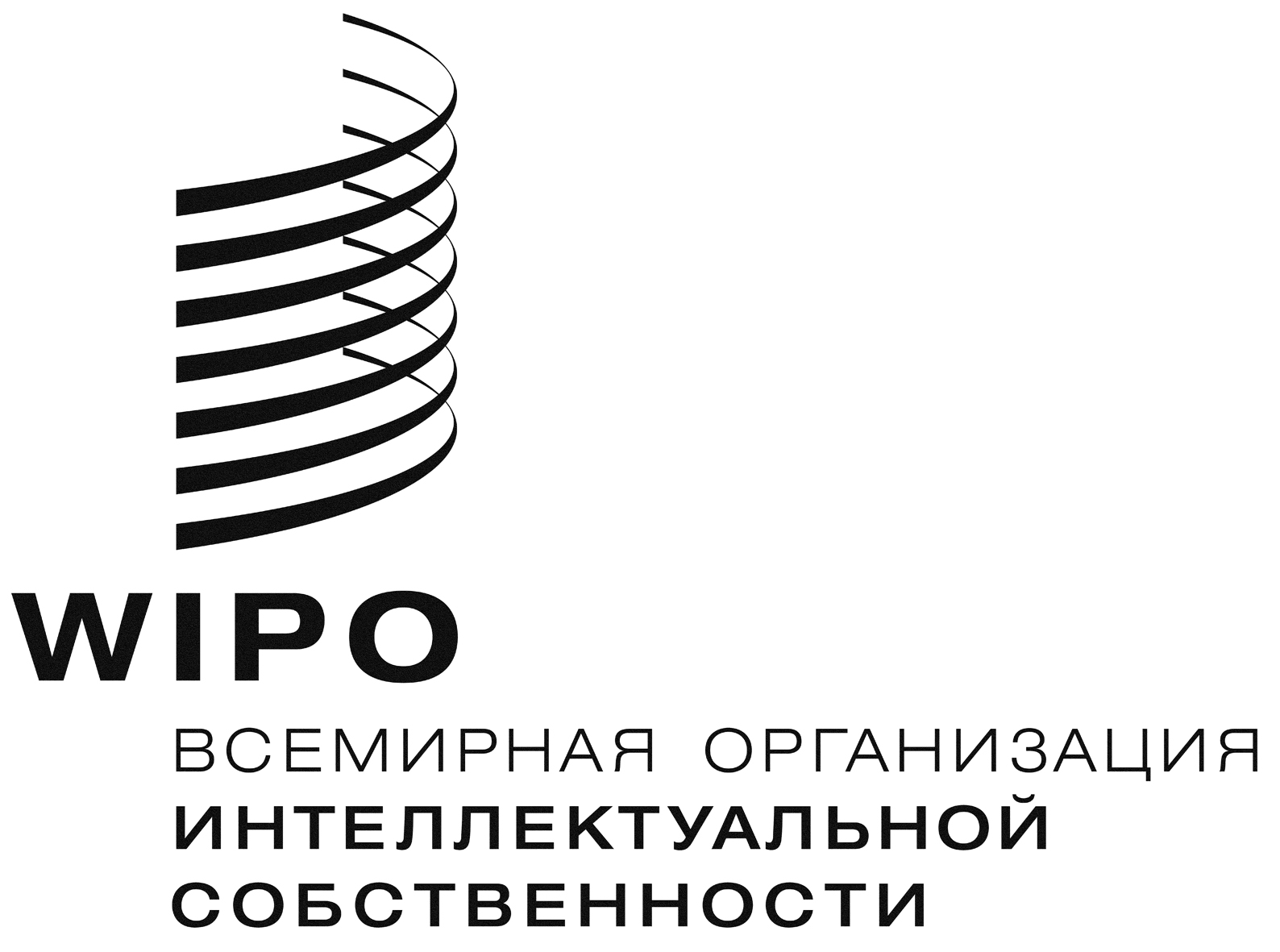 RPCT/WG/7/14    PCT/WG/7/14    PCT/WG/7/14    оригинал:  английскийоригинал:  английскийоригинал:  английскийдата: 10 мая 2014 г.дата: 10 мая 2014 г.дата: 10 мая 2014 г.ДАТАФИНАНСИРОВАНИЕМЕРОПРИЯТИЕСОДЕРЖАНИЕОПИСАНИЕ МЕРОПРИЯТИЯ ОРГАНИЗАТОР (ОРГАНИЗАТОРЫ) МЕСТО ПРОВЕДЕНИЯСТРАНЫ, НАПРАВИВШИЕ ДЕЛЕГАТОВ УЧАСТНИКИЧИСЛО УЧАСТНИКОВ2013-1РЕГУстановление фактов/консультированиеCПосещение с целью консультирования по вопросам процедуры обработки заявок на национальной фазе и требованиям согласно РСТ в CIPC в ПреторииКомиссия по делам компаний и интеллектуальной собственности, Южная АфрикаЮжная Африка (ZA)Южная Африка (ZA)Ведомство12013-1РЕГПрактикум и семинар по РСТCПрактикум для сотрудников ВИС Черногории на базе ВПТЗ США Ведомство Соединенных Штатов Америки по патентам и товарным знакамСоединенные Штаты Америки (US)Черногория (ME)Ведомство32013-1РЕГСотрудничество в сфере ИКТ по вопросам использования РСТDПрактикум по оказанию технической помощи по использованию РСТГенеральное управление по контролю за патентами, образцами и товарными знаками
Департамент по вопросам содействия промышленной собственности
Министерство торговли и промышленности
Правительство ИндииИндия (IN)Индия (IN)Ведомство72013-1РЕГПрактикум и семинар по РСТCСовещание по обмену передовой практикой в интересах получающих ведомств РСТ в Рио-де-ЖанейроБюро ВОИС в БразилииБразилия (BR)Бразилия (BR)
Куба (CU)
Доминиканская Республика (DO) 
Чили(CL)
Перу (PE)
Испания (ES)Ведомство72013-2РЕГСотрудничество в сфере ИКТ по вопросам использования РСТDСовещание с представителями патентного ведомства Египта по вопросам сотрудничества в сфере ИКТ в связи с использованием РСТПатентное ведомство ЕгиптаЕгипет (EG)Египет (EG)Ведомство62013-2ЦФ/AUПрактикум и семинар по РСТA,CСубрегиональный семинар по РСТ на базе CIPC в ПреторииКомиссия по делам компаний и интеллектуальной собственности, Южная АфрикаЮжная Африка (ZA)Руанда (RW)
Уганда (UG)
Объединенная Республика Танзания (TZ)
Южная Африка (ZA)Ведомство62013-2РЕГПрактикум и семинар по РСТB,CСеминар по содействию системе РСТ и практикум по вопросам ИКТ в ведомстве в ТбилисиНациональный центр интеллектуальной собственности Грузии «Сакпатенти»Грузия (GE)Грузия (GE)Ведомство + пользователи502013-2ЦФ/JPПрактикум и семинар по РСТCПрактикум по эффективному использованию ОМП/МПЗП в системе РСТ для проведения экспертизы на национальной фазе, ТокиоЯпонское патентное ведомство (приглашенный докладчик: Европейское патентное ведомство)Япония (JP)Индонезия (ID)
Лаосская Народно-Демократическая Республика (LA)
Малайзия (MY) 
Монголия (MN)
Филиппины (PH)
Сингапур (SG)
Шри-Ланка (LK)
Таиланд (TH)
Вьетнам (VN)
Бурунди (BI)
Египет (EG)
Мадагаскар (MG)Ведомство272013-3РЕГПрактикум и семинар по РСТCПрактикум для должностных лиц Панамы на базе штаб-квартиры ВОИС и Испанского ведомства по патентам и товарным знакам в МадридеИспанское ведомство по патентам и товарным знакамВОИС (IB)
Испания (ES)Панама (PA)Ведомство22013-3РЕГПрактикум и семинар по РСТB, C, DСубрегиональный семинар по последним событиям в сфере РСТ и вопросам использования ИТ-инструментов в системе РСТ, ЗагребГосударственное ведомство интеллектуальной собственности Республики ХорватияХорватия (HR)Хорватия (HR)
Албания (AL)
Босния и Герцеговина (BA)
Болгария (BG)
Бывшая Югославская Республика Македония (MK)
Черногория (ME) 
Словения (SI)
Сербия (RS)Ведомство + университеты/НИИ + пользователи552013-4РЕГСотрудничество в сфере ИКТ по вопросам использования РСТDСовещание с представителями Комиссии по делам компаний и интеллектуальной собственности по вопросам сотрудничества в сфере ИКТ в связи с использованием РСТКомиссия по делам компаний и интеллектуальной собственности, Южная АфрикаЮжная Африка (ZA)Южная Африка (ZA)Ведомство + пользователи132013-4РЕГ +ЦФ/AUПрактикум и семинар по РСТB,CСубрегиональный семинар по РСТ на базе Бюро ВОИС в СингапуреБюро ВОИС в СингапуреСингапур (SG)Филиппины (PH)
Лаосская Народно-Демократическая Республика (LA)
Бруней Даруссалам (BN)
Камбоджа (KH)
Мьянма (MM)
Сингапур (SG)Ведомство + пользователи402013-4РЕГПрактикум и семинар по РСТB,CСеминар по содействию системе РСТ в ДушанбеНациональный центр по патентам и информации Республики ТаджикистанТаджикистан (TJ)Таджикистан (TJ)Ведомство + университеты/НИИ + пользователи62 2013-4РЕГПоддержка МПО/ОМПЭ в рамках РСТFПодготовка индийских сотрудников по части проведения экспертизы РСТ экспертами Японского патентного ведомства в Нью-ДелиГенеральное управление по контролю за патентами, образцами и товарными знаками
Департамент по вопросам содействия промышленной собственности
Министерство торговли и промышленности
Правительство ИндииИндия (IN)Индия (IN)Ведомство2013-5РЕГПрактикум и семинар по РСТB,CСеминар по PCT в ТегусигальпеГенеральный директорат интеллектуальной собственности ГондурасаГондурас (HN)Гондурас (HN)Ведомство + университеты/НИИ + пользователи 105 2013-5РЕГПрактикум и семинар по РСТB, C, DСеминар по содействию системе РСТ и практикум по вопросам ИКТ и использования систем ePCT, PCT-SAFE и проч. в КиевеГосударственная служба интеллектуальной собственности УкраиныУкраина (UA)Украина (UA)Ведомство + пользователи140 2013-5РЕГПрактикум и семинар по РСТCПрактикум и семинар по патентам и РСТ для ЕАПО и национальных ведомств ее государств-членов в ЕАПО в Москве Евразийская патентная организация (ЕАПО)EAПO (EA)EAПO (EA) 
Армения (AM) 
Азербайджан (AZ)
Беларусь(BY)
Казахстан (KZ)
Кыргызстан (KG)
Российская Федерация (RU)
Таджикистан  (TJ)Ведомство 23 2013-5РЕГПрактикум и семинар по РСТB,C,DСеминар по содействию системе РСТ и практикум по вопросам ИКТ в ведомстве в ТашкентеАгентство по интеллектуальной собственности Республики УзбекистанУзбекистан (UZ)Узбекистан (UZ)Ведомство + пользователи90 2013-6ЦФ/AUПоддержка МПО/ОМПЭ в рамках РСТFПрактикум по РСТ для экспертов в Ведомстве ИС Австралии в КанберреИС АвстралияАвстралия (AU)Египет (EG)Ведомство 42013-6РЕГ +ЦФ/JPПрактикум и семинар по РСТCРегиональный практикум по РСТ для государств – членов АРОИС и государств-наблюдателей в ВиндхукеАфриканская региональная организация интеллектуальной собственности (АРОИС) Канцелярия секретаря по вопросам товарных знаков и патентов Намибии 
(приглашенный докладчик: Японское патентное ведомство)Намибия (NA)Ангола (AO)
Ботсвана (BW)
Гамбия (GM)
Гана (GH)
Кения (KE)
Лесото (LS)
Малави (MW)
Мозамбик (MZ)
Намибия (NA)
Нигерия (NG)
Сьерра-Леоне (SL)
Южная Африка (ZA)
Либерия (LR)
Руанда (RW)
Судан (SD)
Свазиленд (SZ)
Уганда (UG)
Объединенная Республика Танзания (TZ)
Замбия (ZM)
Зимбабве (ZW)Ведомство20 2013-6РЕГПрактикум и семинар по РСТBУглубленные семинары по вопросам РСТ в Пекине и СианеГосударственное ведомство интеллектуальной собственности Китайской Народной РеспубликиКитай (CN)Китай (CN)Ведомство + университеты/НИИ + пользователи2802013-7РЕГ+ЦФ/AUПрактикум и семинар по РСТEПрактикум по вопросам присоединения к РСТ в ВОИСВОИС (IB)Камбоджа (KH)
Мьянма (MM)
Иран (Исламская Республика) (IR)
Саудовская Аравия (SA)Ведомство82013-7РЕГПрактикум и семинар по РСТCСовещание по вопросам сертификации качества и передовой практики для получающих ведомствНациональный институт охраны конкуренции и интеллектуальной собственности Перу
Испанское ведомство по патентам и товарным знакамПеру (PE)Бразилия (BR)
Чили (CL) 
Куба (CU) 
Доминиканская Республика (DO) 
Перу (PE) 
Испания (ES)Ведомство102013-7РЕГ +ЦФ/ESПрактикум и семинар по РСТCРегиональный семинар ВОИС/ OEPM по Договору о патентной кооперации (РСТ) для латиноамериканских стран (15 и 16 июля 2013 г.)
Совещание директоров ведомств промышленной собственности стран Латинской Америки и Карибского бассейна (17 июля 2013 г.) в Лиме, ПеруНациональный институт охраны конкуренции и интеллектуальной собственности Перу
Испанское ведомство по патентам и товарным знакамПеру (PE)Аргентина (AR)
Боливия (BO) 
Бразилия (BR)
Чили (CL) 
Коста-Рика (CR) 
Куба (CU) 
Доминиканская Республика (DO) 
Эквадор (EC) 
Сальвадор (SV) 
Гватемала (GT) 
Гондурас (HN) 
Мексика (MX) 
Никарагуа (NI) 
Панама (PA) 
Парагвай (PY) 
Перу (PE) 
Испания (ES)
Уругвай (UY)Ведомство452013-8РЕГПоддержка МПО/ОМПЭ в рамках РСТFПрактикум, организованный экспертами ВПТЗ США для экспертов в Национальном институте промышленной собственности в СантьягоВедомство Соединенных Штатов Америки по патентам и товарным знакамЧили (CL)Чили (CL)Ведомство 10 2013-8РЕГПрактикум и семинар по РСТCСубрегиональный семинар по РСТ для должностных лиц государств Карибского бассейна в КингстаунеВедомство торговли и интеллектуальной собственности Сент-Винсента и Гренадин и Канадское ведомство интеллектуальной собственностиСент-Винсент и Гренадины (VC)Антигуа и Барбуда (AG) 
Канада (CA)
Тринидад и Тобаго (TT)
Сент-Винсент и Гренадины (VC)
Барбадос (BB)
Доминика (DM)
Ямайка (JM)
Белиз (BZ)
Гренада (GD)
Сент-Люсия (LC)Ведомство 12 2013-9РЕГСотрудничество в сфере ИКТ по вопросам использования РСТB,CПрактикум по вопросам технической помощи в рамках РСТ (ПВ и МПО)Генеральное управление по контролю за патентами, образцами и товарными знаками, ИндияИндия (IN)Индия (IN)Ведомство152013-9РЕГПоддержка МПО/ОМПЭ в рамках РСТCВыездной практикум по PCT Европейская патентная организацияЧили (CL)Чили (CL)Ведомство702013-9РЕГПрактикум и семинар по РСТA,B,CНациональный семинар по PCTМинистерство права и конституционных дел, Центральное бюро регистрации Лесото Лесото (LS)Лесото (LS)Ведомство + пользователи202013-10РЕГПрактикум и семинар по РСТCПрактикум и семинар по патентам и РСТ для ЕАПО и национальных ведомств ее государств-членов в ЕАПО в МосквеЕвразийская патентная организация (ЕАПО)EAПO (EA)EAПO (EA) 
Армения (AM) 
Азербайджан (AZ)
Казахстан (KZ)
Кыргызстан (KG)
Российская Федерация (RU)
Таджикистан  (TJ)Ведомство 18 2013-10РЕГПоддержка МПО/ОМПЭ в рамках РСТCПрактикум по PCTКанадское ведомство интеллектуальной собственностиКанада (CA)Чили (CL)Ведомство22013-10РЕГПрактикум и семинар по РСТB,CСеминар по вопросам системы РСТ на национальной фазеГенеральный директорат реестра промышленной собственности, ПанамаПанама (PA)Панама (PA)Ведомство + пользователи352013-11РЕГПрактикум и семинар по РСТB,CВыездной семинар по РСТМексиканский институт промышленной собственностиМексика (MX)Мексика (MX)пользователи2002013-11РЕГПрактикум и семинар по РСТ C Ознакомительный визит по вопросам РСТВОИС (IB)Казахстан (KZ), Узбекистан (UZ),
Российская Федерация (RU)
Республика Молдова (MD)
Грузия (GE)
Южная Африка (ZA)
Ботсвана (BW)
Сан-Томе и Принсипи (ST)Ведомство162013-11РЕГСотрудничество в сфере ИКТ по вопросам использования РСТD Совещание по вопросам технического сотрудничества в БангкокеДепартамент интеллектуальной собственности Министерства торговли ТаиландаТаиланд (TH)Таиланд (TH)Ведомство62013-11РЕГ +ЦФ/JPПрактикум и семинар по РСТCРегиональный семинар по эффективному использованию Договора о патентной кооперации (РСТ) и международных инициатив по разделению труда Японское патентное ведомство (приглашенный докладчик: Европейское патентное ведомство)Япония (JP)Индонезия (ID)
Лаос (LA)
Малайзия (MY)
Монголия (MN)
Филиппины (PH)
Сингапур (SG)
Шри-Ланка (LK)
Таиланд (TH)
Вьетнам (VN)
Бурунди (BI)
Египет (EG)
Мадагаскар (MG)Ведомство202013-12РЕГПрактикум и семинар по РСТB,CНациональный семинар по PCTКубинское ведомство промышленной собственностиКуба (CU)Куба (CU)Ведомство + пользователи202013-12РЕГПрактикум и семинар по РСТB,CСеминар по PCTИспанское ведомство по патентам и товарным знакам
Европейская патентная организацияПеру (PE)Перу (PE)Ведомство + пользователи852013-12РЕГСотрудничество в сфере ИКТ по вопросам использования РСТDСовещание с представителями Корпорации интеллектуальной собственности Малайзии по вопросам сотрудничества в сфере ИКТ в связи с использованием РСТКорпорация интеллектуальной собственности МалайзииМалайзия (MY)Малайзия (MY)Ведомство + пользователи9ДАТАФИНАНСИРОВАНИЕМЕРОПРИЯТИЕСОДЕРЖАНИЕОПИСАНИЕ МЕРОПРИЯТИЯОРГАНИЗАТОР (ОРГАНИЗАТОРЫ) МЕСТО ПРОВЕДЕНИЯ СТРАНЫ, НАПРАВИВШИЕ ДЕЛЕГАТОВУЧАСТНИКИ ЧИСЛО УЧАСТНИКОВ 2014-01РЕГПрактикум и семинар по РСТA,BСовещание по вопросу составления Руководства по проведению патентных процедур для Центральноамериканских странИспанское ведомство по патентам и товарным знакам
Мексиканский институт промышленной собственностиДоминиканская Республика (DO)Коста-Рика (CR)
Сент-Винсент (SV)
Гватемала (GT)
Гондурас (HN)
Никарагуа (NI)
Панама (PA)
Доминиканская Республика (DO)
Мексика (MX)Ведомство202014-02РЕГПрактикум и семинар по РСТBУчастие ВОИС в международном конгрессе « Universidad 2014» в ГаванеНе является мероприятием ВОИС Куба (CU)Куба (CU)Пользователи+ Университеты/пользователи НИИ30002014-02РЕГПрактикум и семинар по РСТCСовещание по вопросам перехода на национальную фазуГенеральный директорат реестра промышленной собственности, ПанамаПанама (PA)Панама (PA))Ведомство + пользователи102014-04РЕГПрактикум и семинар по РСТBПрактикум по PCTГосударственное патентное бюро Литовской РеспубликиЛитва (LT)Литва (LT)Ведомство + пользователи702014-04РЕГПрактикум и семинар по РСТB,CСовещание по вопросам сертификации качества и передовой практики для получающих ведомствВедомство Соединенных Штатов Америки по патентам и товарным знакамСоединенные Штаты Америки (US)Бразилия (BR)
Чили (CL)
Колумбия (CO)
Куба (CU)
Доминиканская Республика (DO)
Мексика (MX)
Перу (PE)
Испания (ES)Ведомство202014-05РЕГПрактикум по PCTA,BСеминар по патентам и РСТКомиссия по делам компаний и интеллектуальной собственности, Южная АфрикаЮжная Африка (ZA)Южная Африка (ZA)Ведомство + пользователи2014-05РЕГПрактикум и семинар по РСТA,BПодготовка экспертов в ЕАПОЕвразийская патентная организация (ЕАПО)Российская Федерация (RU)  Армения (AM)
Азербайджан (AZ)
Беларусь (BY)
Казахстан (KZ)
Кыргызстан (KG)
Российская Федерация (RU)
Таджикистан (TJ)
Туркменистан (TM)Ведомство2014-05РЕГОзнакомительный визит по вопросам РСТA,B,CПрактикум по вопросам РСТ на базе ведомства ИС – подготовка к началу использования РСТ как ПВ и обучение по всем сопутствующим аспектам/функциям, включая требования ИТСеть научно-технических центров Азиатско-Тихоокеанского региона (ASPAC)Иран (Исламская Республика) (IR)Иран (Исламская Республика) (IR)Ведомство2014-05РЕГОзнакомительный визит по вопросам РСТCОзнакомительный визит по вопросам РСТ в ведомство, обладающее опытом по части использования РСТ, с целью перенять опыт и адаптироваться к образцу обработки заявок по РСТБудет определено позднее Иран (Исламская Республика) (IR)Иран (Исламская Республика) (IR)Ведомство2004-05РЕГПрактикум и семинар по РСТBУглубленные семинары по РСТ в Наньчане и ХанчжоуГосударственное ведомство интеллектуальной собственности Китайской Народной РеспубликиКитай (CN)Китай (CN)Ведомство + университеты/НИИ + пользователи 2014-05РЕГПрактикум и семинар по РСТB,DПриглашение к проведению обучения по вопросам использования платформы ePCTНациональный институт промышленной собственности, Бразилия Бразилия (BR) Бразилия (BR)Ведомство + пользователи2014-05РЕГПрактикум и семинар по РСТEСодействие системе РСТ в АсунсьонеНациональный директорат интеллектуальной собственности, ПарагвайПарагвай (PY) Парагвай (PY) Ведомство + пользователи2014-05РЕГПрактикум и семинар по РСТB,CСеминар по PCTНациональный институт промышленной собственности, ЧилиЧили (CL)Чили (CL)Ведомство + пользователи2014-06РЕГПрактикум и семинар по РСТBПрактикум по PCT Сеть научно-технических центров Азиатско-Тихоокеанского региона (ASPAC)Монголия (MN)Монголия (MN)Ведомство + университеты/НИИ + пользователи2014-06ЦФ/AUПрактикум и семинар по РСТEОбучающий практикум по вопросам РСТ для целей подготовки к присоединениюСеть научно-технических центров Азиатско-Тихоокеанского региона (ASPAC)Камбоджа (KH)Камбоджа (KH)Ведомство2014-06ЦФ/AUПрактикум и семинар по РСТEОбучающий практикум по вопросам РСТ для целей подготовки к присоединениюСеть научно-технических центров Азиатско-Тихоокеанского региона (ASPAC)Мьянма (MM)Мьянма(MM)Ведомство2014-06РЕГПрактикум и семинар по РСТA,BНациональный семинар по РСТ и составлению патентных заявокБудет определено позднее Мадагаскар (MG)Мадагаскар (MG)Ведомство + университеты/НИИ + пользователи2014-07ЦФ/AUПоддержка МПО/ОМПЭ в рамках РСТFПодготовка по вопросам использования административных процедур МПО/ОМПЭИС АвстралияАвстралия (AU)Чили (CL)Ведомство2014-08ЦФ/AUПрактикум и семинар по РСТB,CПрактикум по PCТ Будет определено позднееФилиппины (PH)Филиппины (PH)Ведомство2014-10РЕГУстановление фактов/консультированиеEКонсультативное совещание по РСТ для обсуждения плана мероприятий по присоединениюБудет определено позднееБутан (BT)Бутан (BT)Ведомство2014-10РЕГПрактикум и семинар по РСТCРегиональный практикум по вопросам использования РСТ в университетах и научно-исследовательских учрежденияхНациональный институт промышленной собственности, ЧилиCL (Чили)Все государства – участники РСТ из Латинской Америки и Карибского бассейнаВедомство + университеты/НИИ2014-10РЕГПрактикум и семинар по РСТBПрактикум по вопросам РСТ: сотрудничество с региональными организациями государств-членовЕвразийская патентная организация (ЕАПО) Российская Федерация (RU)  Армения (AM)
Азербайджан (AZ)
Беларусь (BY)
Казахстан (KZ)
Кыргызстан (KG)
Российская Федерация (RU)
Таджикистан (TJ)
Туркменистан (TM)Ведомство2014-11РЕГПрактикум и семинар по РСТBВыездные семинары по PCTУправление промышленности и торговли, КолумбияКолумбия (CO)Колумбия (CO)Ведомство + пользователи2014- будет определено позднееРЕГПрактикум по РСТBНациональный семинар по РСТ Будет определено позднее Чешская Республика (CZ)Чешская Республика (CZ)Пользователи2014- будет определено позднееРЕГПрактикум по РСТBНациональный семинар по РСТ Будет определено позднее Венгрия (HU)Венгрия (HU)Ведомство + пользователи2014- будет определено позднееРЕГПрактикум по РСТBНациональный семинар по РСТ Будет определено позднее Болгария (BG)Болгария (BG)Пользователи2014- будет определено позднееРЕГОзнакомительный визит по вопросам РСТBПрактикум по РСТМарокканское ведомство промышленной и коммерческой собственностиМарокко (MA)Марокко (MA)Ведомство + университеты/НИИ2014- будет определено позднееРЕГОзнакомительный визит по вопросам РСТBРегиональные мероприятия по содействию использованию системы РСТБудет определено позднее Египет (EG)Египет (EG)
Алжир (DZ)
Бахрейн (BH)
Ливия (LY)
Марокко (MA)
Оман (OM)
Катар (QA)
Саудовская Аравия (SA)
Сирия (SY)
Тунис (TN)
Объединенные Арабские Эмираты (AE)Ведомство + университеты/НИИ2014- будет определено позднееРЕГПрактикум и семинар по РСТBВыездные семинары по РСТБудет определено позднее Индия (IN) Индия (IN)Ведомство + пользователи2014- будет определено позднееРЕГПрактикум по РСТBНациональный семинар по РСТ Кенийское ведомство промышленной собственностиКения (KE)Кения (KE)Ведомство + пользователи2014- будет определено позднееРЕГПрактикум по РСТBНациональный семинар по РСТ Будет определено позднее Ангола (AO)Ангола (AO)Ведомство + пользователи2014- будет определено позднееРЕГПрактикум по РСТBНациональный семинар по РСТ Будет определено позднееЗимбабве (ZW)Зимбабве (ZW)Ведомство + пользователи2014- будет определено позднееРЕГПрактикум и семинар по РСТABСеминар по патентам и РСТАгентство по вопросам патентов и регистрации компаний, ЗамбияЗамбия (ZM)Замбия (ZM)Ведомство + пользователи2014- будет определено позднееРЕГПрактикум по РСТBПрактикум по РСТАгентство по вопросам регистрации предприятий и лицензирования, Объединенная Республика ТанзанияОбъединенная Республика Танзания (TZ)Объединенная Республика Танзания (TZ)Ведомство + пользователи2014- будет определено позднееРЕГПрактикум по РСТBНациональный семинар по РСТ и составлению патентных заявокБудет определено позднееУганда (UG)Уганда (UG)Ведомство + пользователи2014- будет определено позднееРЕГПрактикум и семинар по РСТBВыездные семинары по PCT (Кито, Куэнка, Гуаякиль)Эквадорский институт промышленной собственностиЭквадор (EC) Эквадор (EC)Ведомство + пользователи2014- будет определено позднееРЕГПрактикум и семинар по РСТCСеминар по РСТБудет определено позднее Тринидад и Тобаго (TT) Тринидад и Тобаго (TT)Ведомство + пользователи2014- будет определено позднееРЕГУстановление фактов/консультированиеEКонсультативное совещание по вопросам присоединения к РСТБудет определено позднееПарагвай (PY) Парагвай (PY) Ведомство2014- будет определено позднееРЕГПрактикум и семинар по РСТEСовещание по вопросам РСТ, организованное при участии Торговой палаты БразилииБюро ВОИС в Бразилии 
Торговая палата БразилииБразилия (BR)Аргентина (AR)
Парагвай (PY)
Бразилия (BR)
Уругвай (UY)Пользователи2014- будет определено позднееРЕГПрактикум по РСТBНациональный семинар по РСТ Африканская организация интеллектуальной собственности (АРОИС)Гвинея (GN)Гвинея (GN)Ведомство + университеты/НИИ + пользователи2014- будет определено позднееРЕГПрактикум и семинар по РСТ PCT BНациональный семинар по РСТ Африканская организация интеллектуальной собственности (АРОИС)Сенегал (SN)Сенегал (SN)Ведомство + университеты/НИИ + пользователи